Charm MRL BL/TET2 TestMRL Beta-laktamový a tetracyklinový test100 testů na Beta-laktamy a Tetracykliny v syrovém kravském mléce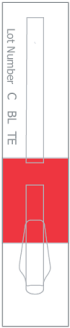 Veterinární přípravek. Pouze pro zvířata. Uchovávat mimo dohled a dosah dětí.Číslo schválení: 060-12/CObjednací kód: LF-MRLBLTET2-100KKit obsahuje:100 MRLBLTET2 testovacích stripů5 MRLBLTET/TET pozitivních tabletVýrobní šarže (LOT): viz originální etiketaExspirace: viz originální etiketaManipulační pokyny:Otevírejte pouze pro vyjmutí stripůPři vysoké vlhkosti nechte před otevřením vytemperovat na pokojovou teplotuSkladujte v chladu: skladovací teplota 0 až 7°CDržitel rozhodnutí o schválení: RHINESTONE, s.r.o., Národní obrany 823/37, 160 00 Praha 6Výrobce: CHARM Sciences, INC., 659 Andover Street, Lawrence, Massachusets, 0184-1032, USA 		